 Творческая деятельность по темам: « Белые медведи» и « Красивый дом».В средней группе А «Солнышко» дети с огромным удовольствием занимались творческим процессом, каждый из которых своими руками делал аппликации «Белые медведи» и «Красивый дом». Во время творческого занятия воспитанники много узнали интересных фактов:- из жизни животного (белый медведь);- что такое дом, кто в нем живет и зачем нам необходим дом?Ребята узнали, что белый медведь живёт в Арктике, при этом является единственным сухопутным млекопитающим и обитает среди льдов и морей. Белый медведь хорошо плавает на дальние расстояния  в поисках корма. Когти помогают ему удерживать крупную добычу, и питается практически одним видом корма  - тюленями.Очень легко при помощи подручных материалов изготовить домик  самостоятельно. На занятии, дети с огромным удовольствием и увлекательно своими руками из цветной бумаги создавали дом с окнами и с крышей. 
От творческого процесса, воспитанники получили массу положительных и приятных впечатлений от своего вдохновения!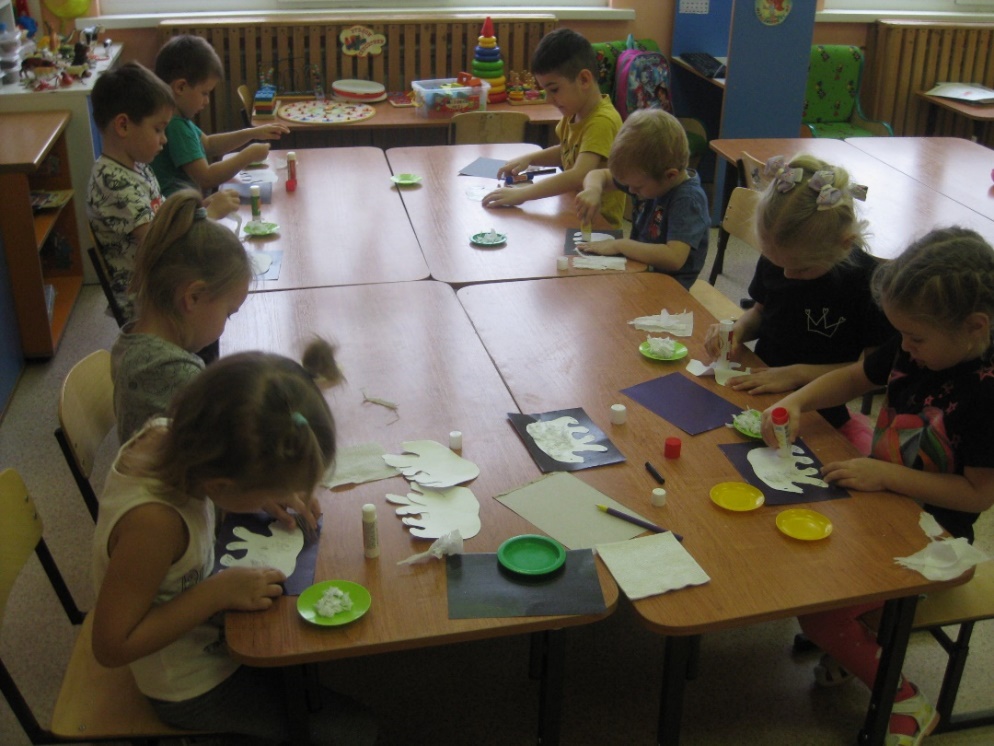 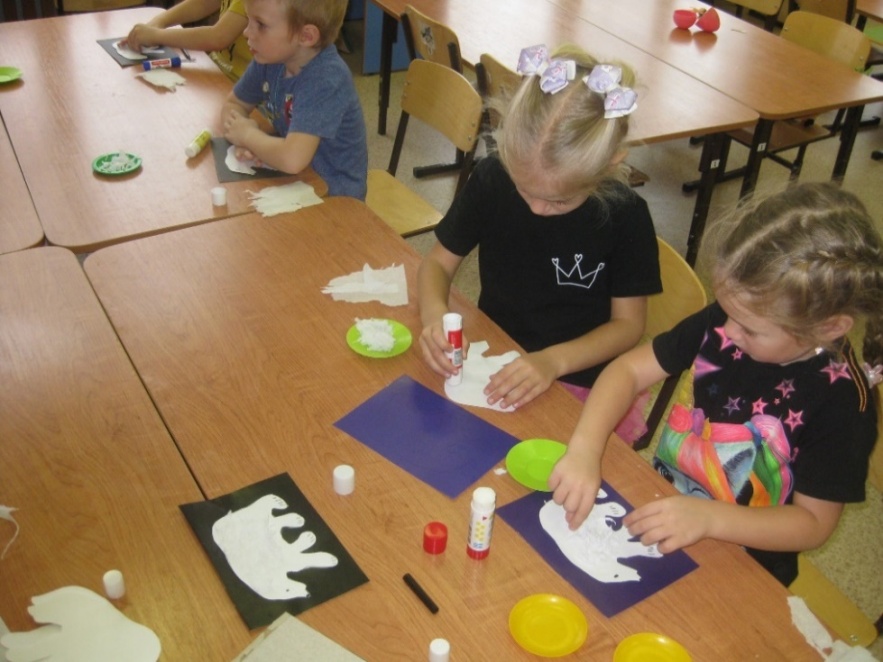 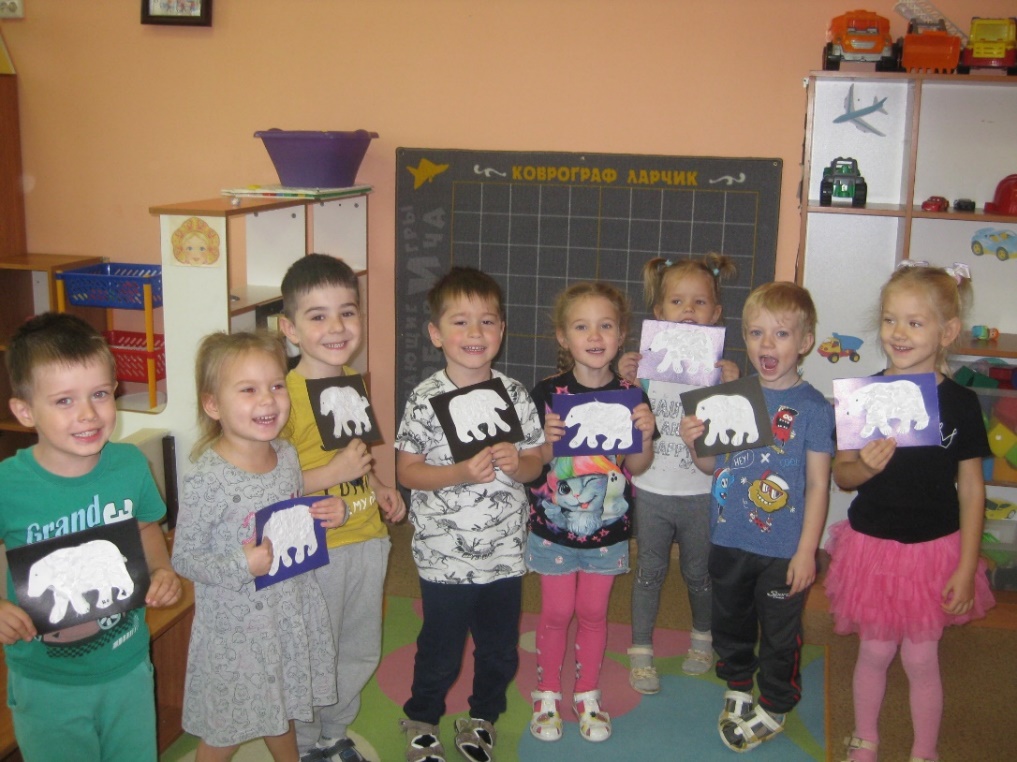 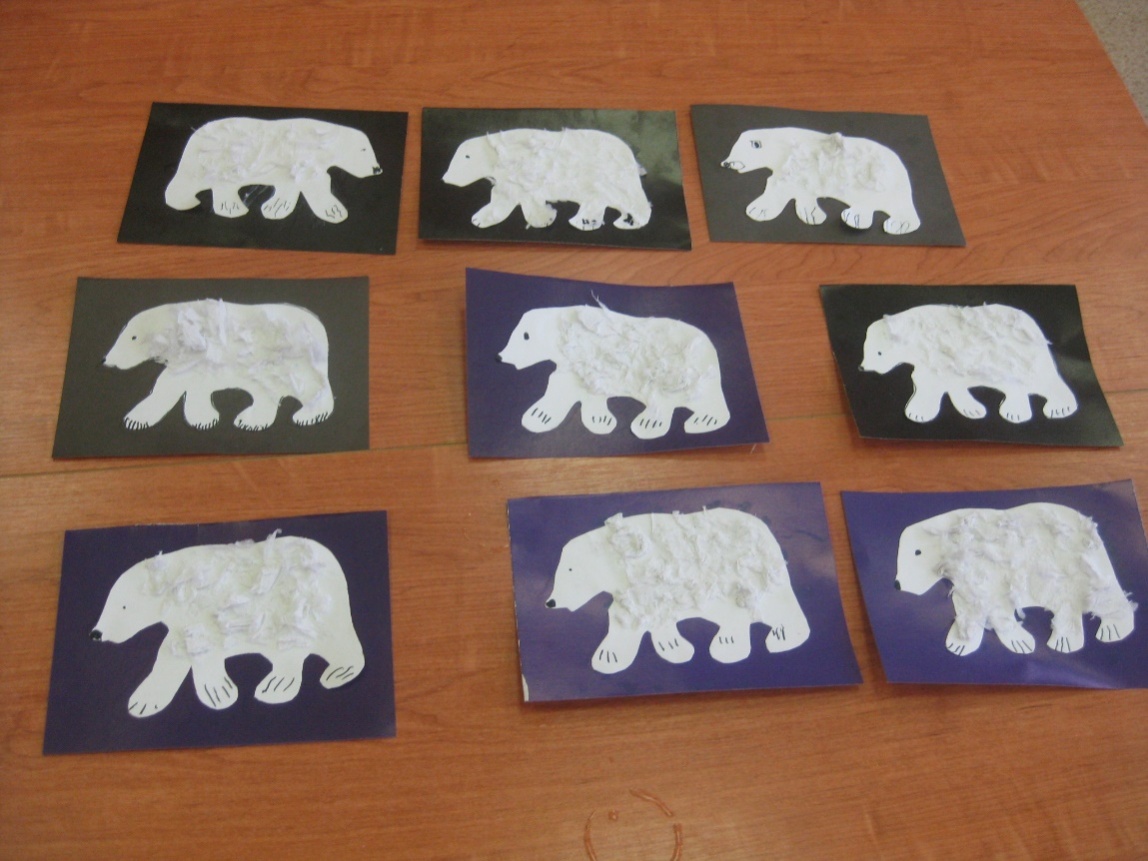 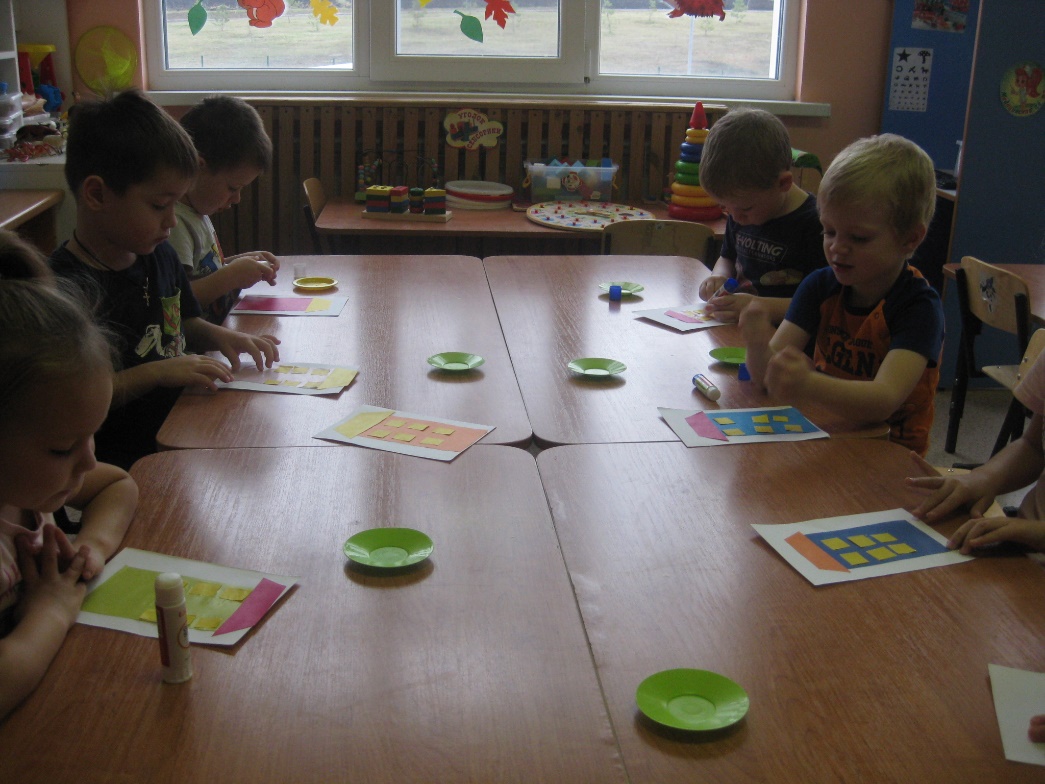 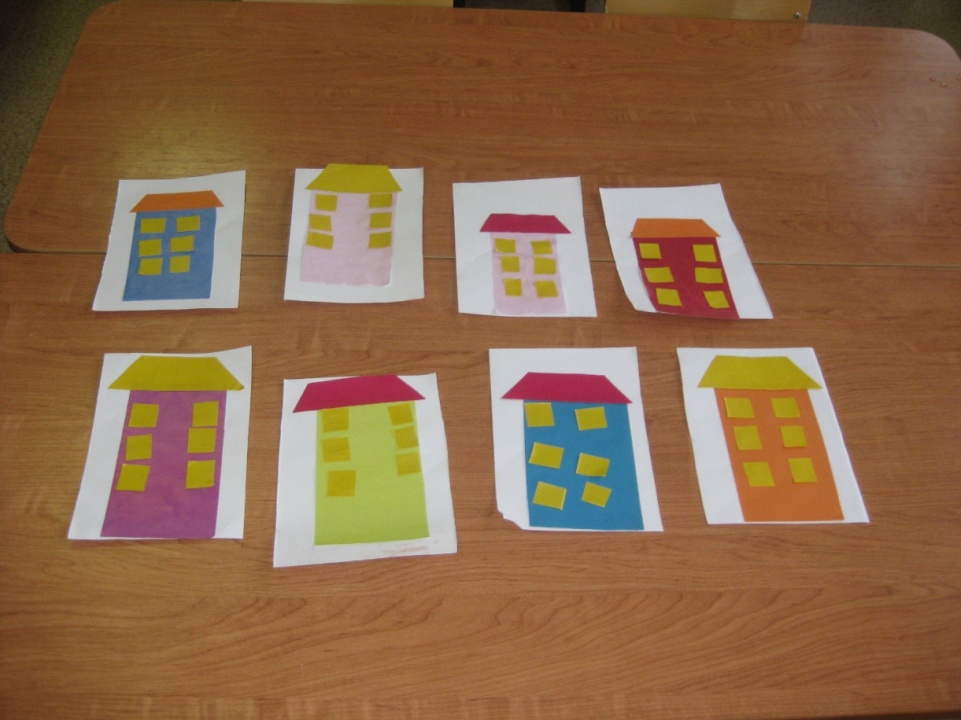 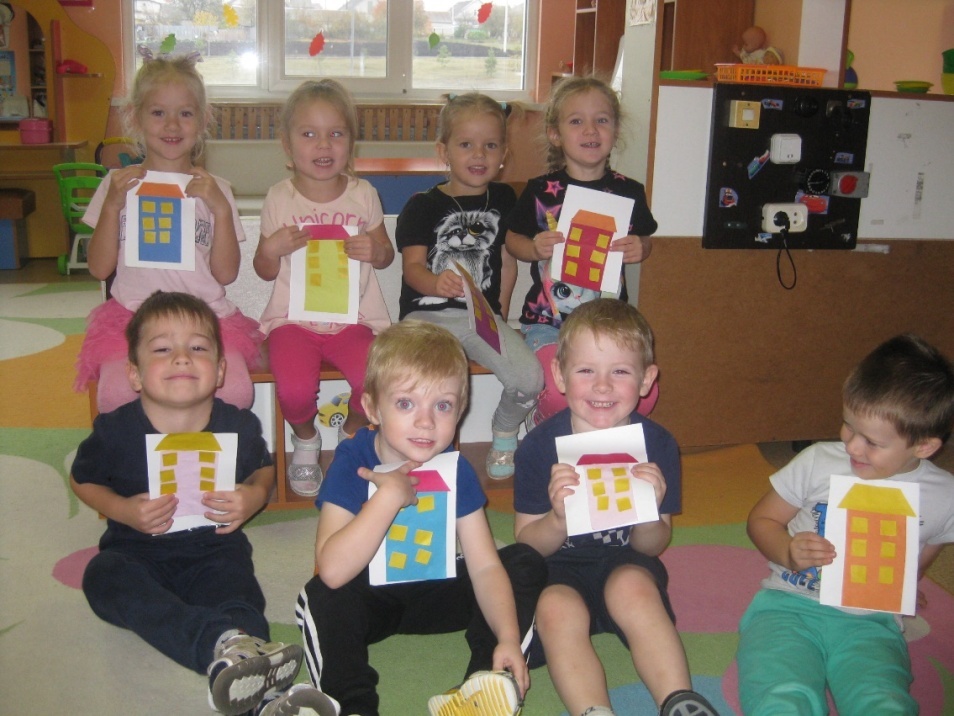 
                                                             Средняя группа  А «Солнышко» 2020г.